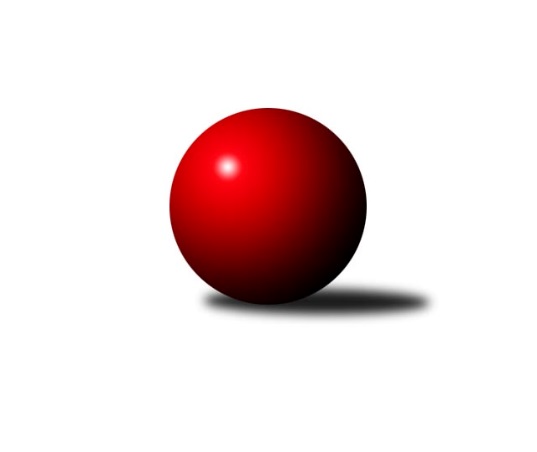 Č.13Ročník 2016/2017	21.1.2017Nejlepšího výkonu v tomto kole: 3569 dosáhlo družstvo: TJ Start Rychnov n. Kn.2. KLM A 2016/2017Výsledky 13. kolaSouhrnný přehled výsledků:SKK Bohušovice	- TJ Sokol Duchcov	6:2	3200:3096	16.0:8.0	21.1.TJ Start Rychnov n. Kn.	- TJ Sokol Kolín 	7:1	3569:3273	16.5:7.5	21.1.TJ Dynamo Liberec	- SKK Rokycany ˝B˝	5:3	3255:3174	14.0:10.0	21.1.KK Lokomotiva Tábor	- KK SDS Sadská	5:3	3460:3404	13.5:10.5	21.1.TJ Slovan Karlovy Vary	- KK Konstruktiva Praha 	7:1	3221:3047	16.0:8.0	21.1.KK Kosmonosy 	- TJ Sokol Kdyně	6:2	3342:3212	14.0:10.0	21.1.Tabulka družstev:	1.	TJ Sokol Duchcov	13	9	0	4	67.5 : 36.5 	176.5 : 135.5 	 3295	18	2.	KK SDS Sadská	13	9	0	4	66.0 : 38.0 	173.5 : 138.5 	 3319	18	3.	TJ Sokol Kdyně	13	9	0	4	62.5 : 41.5 	168.5 : 143.5 	 3315	18	4.	TJ Start Rychnov n. Kn.	13	8	1	4	62.0 : 42.0 	168.0 : 144.0 	 3283	17	5.	TJ Slovan Karlovy Vary	13	8	0	5	57.0 : 47.0 	148.5 : 163.5 	 3276	16	6.	SKK Bohušovice	13	7	1	5	55.0 : 49.0 	167.0 : 145.0 	 3209	15	7.	KK Lokomotiva Tábor	13	7	1	5	51.0 : 53.0 	145.0 : 167.0 	 3300	15	8.	KK Kosmonosy	13	6	0	7	52.0 : 52.0 	160.0 : 152.0 	 3243	12	9.	SKK Rokycany ˝B˝	13	5	0	8	44.0 : 60.0 	152.5 : 159.5 	 3239	10	10.	TJ Dynamo Liberec	13	5	0	8	42.0 : 62.0 	148.5 : 163.5 	 3245	10	11.	KK Konstruktiva Praha	13	3	1	9	41.0 : 63.0 	141.0 : 171.0 	 3182	7	12.	TJ Sokol Kolín	13	0	0	13	24.0 : 80.0 	123.0 : 189.0 	 3185	0Podrobné výsledky kola:	 SKK Bohušovice	3200	6:2	3096	TJ Sokol Duchcov	Milan Perníček	148 	 143 	 153 	135	579 	 3:1 	 518 	 119	145 	 127	127	Pavel Šporel	Radek Sipek	131 	 129 	 156 	135	551 	 3:1 	 521 	 120	141 	 140	120	Miloš Civín	Jaromír Hnát	141 	 132 	 134 	128	535 	 2:2 	 545 	 134	135 	 152	124	Jakub Dařílek	Lukáš Dařílek	126 	 138 	 144 	134	542 	 4:0 	 488 	 122	132 	 125	109	Tomáš Štraicher	Jiří Semerád	136 	 125 	 129 	130	520 	 3:1 	 496 	 112	120 	 151	113	Josef Pecha	Tomáš Svoboda	117 	 106 	 123 	127	473 	 1:3 	 528 	 138	115 	 119	156	Zdeněk Ransdorfrozhodčí: Nejlepší výkon utkání: 579 - Milan Perníček	 TJ Start Rychnov n. Kn.	3569	7:1	3273	TJ Sokol Kolín 	Dalibor Ksandr	137 	 128 	 138 	148	551 	 1:3 	 592 	 150	169 	 146	127	Václav Kňap	Martin Holakovský	150 	 146 	 155 	148	599 	 2:2 	 578 	 128	152 	 141	157	Jiří Němec	Vojta Šípek	139 	 145 	 170 	153	607 	 4:0 	 506 	 113	122 	 142	129	Jindřich Lauer *1	Jiří Brouček	139 	 145 	 149 	137	570 	 4:0 	 514 	 121	127 	 130	136	Jaroslav Šatník	Jaroslav Kejzlar	179 	 157 	 142 	149	627 	 3:1 	 572 	 151	152 	 144	125	Jan Pelák	Martin Čihák	168 	 154 	 154 	139	615 	 2.5:1.5 	 511 	 100	115 	 154	142	Miloslav Vikrozhodčí: střídání: *1 od 31. hodu Lukáš HološkoNejlepší výkon utkání: 627 - Jaroslav Kejzlar	 TJ Dynamo Liberec	3255	5:3	3174	SKK Rokycany ˝B˝	Agaton Plaňanský ml.	125 	 154 	 136 	149	564 	 2:2 	 553 	 135	157 	 133	128	Jan Holšan	Vojtěch Trojan	154 	 139 	 130 	135	558 	 4:0 	 480 	 124	120 	 110	126	Martin Maršálek	Ladislav Wajsar ml. ml.	138 	 122 	 133 	149	542 	 2:2 	 509 	 131	125 	 151	102	Pavel Andrlík ml.	Roman Žežulka	122 	 141 	 126 	132	521 	 2:2 	 538 	 137	130 	 121	150	Jan Kříž	Josef Zejda ml.	139 	 114 	 139 	135	527 	 2:2 	 550 	 134	133 	 128	155	Martin Prokůpek	Vojtěch Pecina	119 	 126 	 148 	150	543 	 2:2 	 544 	 133	141 	 133	137	Petr Fararozhodčí: Nejlepší výkon utkání: 564 - Agaton Plaňanský ml.	 KK Lokomotiva Tábor	3460	5:3	3404	KK SDS Sadská	Borek Jelínek	149 	 140 	 145 	166	600 	 1:3 	 604 	 151	150 	 136	167	Aleš Košnar	David Kášek	144 	 151 	 158 	148	601 	 4:0 	 551 	 135	141 	 135	140	Antonín Svoboda	Petr Bystřický	142 	 148 	 134 	154	578 	 3:1 	 542 	 130	134 	 148	130	Jan Renka st.	Petr Chval	127 	 162 	 161 	142	592 	 3:1 	 568 	 139	152 	 136	141	Martin Schejbal	Ladislav Takáč	141 	 139 	 135 	137	552 	 2:2 	 560 	 157	134 	 125	144	Tomáš Bek	Jaroslav Mihál	143 	 129 	 124 	141	537 	 0.5:3.5 	 579 	 151	158 	 129	141	Václav Schejbalrozhodčí: Nejlepší výkon utkání: 604 - Aleš Košnar	 TJ Slovan Karlovy Vary	3221	7:1	3047	KK Konstruktiva Praha 	Jaroslav Páv	140 	 135 	 132 	131	538 	 2:2 	 531 	 128	143 	 137	123	Jan Barchánek	Tomáš Pavlík	156 	 148 	 135 	165	604 	 3:1 	 542 	 140	140 	 136	126	Zdeněk Zahrádka	Pavel Staša	126 	 123 	 116 	106	471 	 2:2 	 523 	 155	114 	 113	141	Pavel Kohlíček	Tomáš Beck st.	129 	 114 	 125 	130	498 	 2:2 	 494 	 119	120 	 136	119	Tibor Machala	Václav Hlaváč st.	151 	 141 	 167 	141	600 	 4:0 	 490 	 128	127 	 113	122	Jaroslav Borkovec	Miroslav Handšuh	134 	 128 	 128 	120	510 	 3:1 	 467 	 116	107 	 116	128	Pavel Wohlmuthrozhodčí: Nejlepší výkon utkání: 604 - Tomáš Pavlík	 KK Kosmonosy 	3342	6:2	3212	TJ Sokol Kdyně	Tomáš Bajtalon	139 	 139 	 133 	155	566 	 3:1 	 507 	 153	135 	 106	113	Václav Kuželík ml. *1	Jaroslav Doškář	129 	 132 	 121 	131	513 	 2:2 	 529 	 126	128 	 141	134	Michael Kotál	Jiří Vondráček	124 	 148 	 142 	143	557 	 2:2 	 540 	 132	131 	 144	133	Tomáš Timura	Věroslav Říha	149 	 133 	 155 	158	595 	 4:0 	 515 	 122	127 	 128	138	Jindřich Dvořák	Luboš Beneš	142 	 125 	 143 	133	543 	 1:3 	 576 	 147	148 	 134	147	David Machálek	Pavel Říha	152 	 145 	 133 	138	568 	 2:2 	 545 	 134	146 	 124	141	Jiří Benda st.rozhodčí: střídání: *1 od 68. hodu Jan LommerNejlepší výkon utkání: 595 - Věroslav ŘíhaPořadí jednotlivců:	jméno hráče	družstvo	celkem	plné	dorážka	chyby	poměr kuž.	Maximum	1.	Tomáš Pavlík 	TJ Slovan Karlovy Vary	586.53	374.4	212.2	2.1	6/7	(651)	2.	Tomáš Bek 	KK SDS Sadská	580.13	370.2	209.9	1.6	6/8	(615)	3.	Aleš Košnar 	KK SDS Sadská	579.23	377.9	201.3	1.9	8/8	(611)	4.	Václav Kňap 	TJ Sokol Kolín 	568.10	372.9	195.3	2.1	8/8	(628)	5.	Zdeněk Ransdorf 	TJ Sokol Duchcov	566.13	373.0	193.1	2.9	6/8	(596)	6.	Luboš Beneš 	KK Kosmonosy 	563.90	370.3	193.6	3.2	7/7	(616)	7.	Karel Smažík 	KK Lokomotiva Tábor	563.40	368.8	194.6	2.8	5/7	(581)	8.	Vojtěch Pecina 	TJ Dynamo Liberec	563.10	369.2	193.9	2.0	6/7	(638)	9.	Petr Chval 	KK Lokomotiva Tábor	561.60	362.5	199.1	3.0	6/7	(607)	10.	David Machálek 	TJ Sokol Kdyně	561.44	367.3	194.2	4.1	8/8	(586)	11.	Dalibor Ksandr 	TJ Start Rychnov n. Kn.	561.29	374.1	187.2	3.0	7/7	(604)	12.	Miloš Civín 	TJ Sokol Duchcov	560.64	377.5	183.1	3.5	7/8	(600)	13.	Michael Kotál 	TJ Sokol Kdyně	560.30	369.7	190.6	2.9	6/8	(610)	14.	Václav Schejbal 	KK SDS Sadská	560.23	361.2	199.0	2.1	8/8	(596)	15.	Jiří Semerád 	SKK Bohušovice	559.86	367.3	192.5	2.1	6/7	(599)	16.	Roman Kindl 	TJ Start Rychnov n. Kn.	559.60	368.0	191.6	3.8	5/7	(622)	17.	Petr Fara 	SKK Rokycany ˝B˝	559.08	372.1	187.0	3.2	8/8	(607)	18.	Václav Kuželík  ml.	TJ Sokol Kdyně	559.05	372.0	187.1	2.5	7/8	(584)	19.	Tomáš Beck  st.	TJ Slovan Karlovy Vary	558.92	369.6	189.3	3.3	7/7	(589)	20.	Jakub Dařílek 	TJ Sokol Duchcov	558.67	374.6	184.1	3.7	6/8	(586)	21.	Jiří Němec 	TJ Sokol Kolín 	557.07	374.6	182.5	2.5	6/8	(587)	22.	Václav Hlaváč  st.	TJ Slovan Karlovy Vary	556.35	366.1	190.3	2.2	7/7	(600)	23.	Jiří Vondráček 	KK Kosmonosy 	555.37	368.1	187.3	3.2	7/7	(581)	24.	Václav Krýsl 	TJ Slovan Karlovy Vary	554.94	368.6	186.3	3.0	6/7	(602)	25.	David Kášek 	KK Lokomotiva Tábor	554.76	367.0	187.8	3.5	7/7	(601)	26.	Jiří Brouček 	TJ Start Rychnov n. Kn.	554.55	369.9	184.6	3.2	6/7	(599)	27.	Martin Čihák 	TJ Start Rychnov n. Kn.	554.31	367.6	186.7	2.8	7/7	(646)	28.	Josef Zejda  ml.	TJ Dynamo Liberec	552.67	362.4	190.3	2.9	7/7	(620)	29.	Tomáš Timura 	TJ Sokol Kdyně	551.09	363.0	188.1	3.5	7/8	(618)	30.	Josef Pecha 	TJ Sokol Duchcov	550.79	363.0	187.8	3.1	8/8	(575)	31.	Antonín Svoboda 	KK SDS Sadská	549.94	373.7	176.3	4.5	8/8	(584)	32.	Milan Perníček 	SKK Bohušovice	549.80	367.6	182.2	2.6	7/7	(595)	33.	Jan Pelák 	TJ Sokol Kolín 	549.38	366.9	182.5	4.4	8/8	(596)	34.	Vojta Šípek 	TJ Start Rychnov n. Kn.	547.93	362.9	185.0	4.2	6/7	(637)	35.	Pavel Šporel 	TJ Sokol Duchcov	547.50	360.8	186.7	2.8	8/8	(587)	36.	Jan Holšan 	SKK Rokycany ˝B˝	546.71	359.6	187.1	3.9	7/8	(576)	37.	Pavel Andrlík  ml.	SKK Rokycany ˝B˝	546.31	368.3	178.1	4.4	7/8	(597)	38.	Agaton Plaňanský  ml.	TJ Dynamo Liberec	544.21	364.9	179.3	6.7	6/7	(588)	39.	Martin Schejbal 	KK SDS Sadská	540.79	367.7	173.1	5.1	7/8	(568)	40.	Borek Jelínek 	KK Lokomotiva Tábor	539.07	357.8	181.3	2.3	5/7	(615)	41.	Jan Renka  st.	KK SDS Sadská	538.83	363.4	175.5	5.0	6/8	(594)	42.	Pavel Kohlíček 	KK Konstruktiva Praha 	537.70	367.4	170.4	6.1	8/8	(589)	43.	Pavel Říha 	KK Kosmonosy 	536.86	358.9	177.9	3.9	5/7	(568)	44.	Libor Bureš 	SKK Rokycany ˝B˝	536.14	360.3	175.9	3.6	7/8	(559)	45.	Tomáš Štraicher 	TJ Sokol Duchcov	536.00	361.4	174.6	5.1	7/8	(593)	46.	Dušan Plocek 	KK Kosmonosy 	535.33	359.6	175.8	5.4	6/7	(600)	47.	Jindřich Lauer 	TJ Sokol Kolín 	534.93	365.5	169.4	5.2	7/8	(562)	48.	Roman Žežulka 	TJ Dynamo Liberec	534.79	357.2	177.5	3.9	6/7	(573)	49.	Jindřich Dvořák 	TJ Sokol Kdyně	534.33	358.5	175.8	4.8	6/8	(575)	50.	Vojtěch Trojan 	TJ Dynamo Liberec	532.71	367.6	165.1	6.6	5/7	(580)	51.	Věroslav Říha 	KK Kosmonosy 	532.11	363.2	168.9	6.0	7/7	(595)	52.	Zdeněk Pecina  st.	TJ Dynamo Liberec	531.80	357.2	174.6	4.0	5/7	(564)	53.	Lukáš Dařílek 	SKK Bohušovice	531.57	361.0	170.6	4.4	7/7	(586)	54.	Jiří Semelka 	TJ Sokol Duchcov	530.38	365.4	165.0	8.8	7/8	(568)	55.	Tibor Machala 	KK Konstruktiva Praha 	529.79	357.0	172.8	6.4	6/8	(583)	56.	Tomáš Svoboda 	SKK Bohušovice	528.20	361.8	166.4	5.3	5/7	(558)	57.	Jaroslav Páv 	TJ Slovan Karlovy Vary	526.83	356.2	170.6	3.5	6/7	(555)	58.	Pavel Wohlmuth 	KK Konstruktiva Praha 	526.45	363.9	162.5	6.6	8/8	(578)	59.	Tomáš Bajtalon 	KK Kosmonosy 	524.60	356.0	168.6	5.1	5/7	(566)	60.	Jan Barchánek 	KK Konstruktiva Praha 	524.33	362.7	161.7	4.6	6/8	(550)	61.	Pavel Staša 	TJ Slovan Karlovy Vary	523.23	362.1	161.1	9.1	6/7	(566)	62.	Jaromír Hnát 	SKK Bohušovice	522.51	356.8	165.7	6.1	7/7	(554)		Josef Pauch 	SKK Rokycany ˝B˝	573.50	379.0	194.5	3.0	1/8	(581)		Petr Miláček 	KK SDS Sadská	572.50	373.5	199.0	4.0	1/8	(603)		Jaroslav Mihál 	KK Lokomotiva Tábor	562.29	370.3	192.0	2.6	4/7	(613)		Zdeněk Zahrádka 	KK Konstruktiva Praha 	561.03	375.5	185.6	3.6	5/8	(613)		Roman Filip 	SKK Bohušovice	561.00	376.0	185.0	7.0	1/7	(561)		Pavel Vymazal 	KK Konstruktiva Praha 	560.67	364.0	196.7	3.7	1/8	(578)		Ladislav Takáč 	KK Lokomotiva Tábor	556.83	361.3	195.5	1.4	4/7	(590)		Viktor Pytlík 	TJ Sokol Kdyně	554.87	372.4	182.5	4.7	5/8	(634)		Jaroslav Kejzlar 	TJ Start Rychnov n. Kn.	554.29	373.3	181.0	2.4	4/7	(643)		Václav Posejpal 	KK Konstruktiva Praha 	553.00	359.0	194.0	2.5	2/8	(554)		Miroslav Dvořák 	KK Lokomotiva Tábor	552.54	363.0	189.5	2.5	4/7	(593)		Jiří Benda  st.	TJ Sokol Kdyně	549.20	367.3	181.9	2.2	5/8	(607)		Jaroslav Pleticha ml.  ml.	KK Konstruktiva Praha 	545.00	362.0	183.0	3.0	1/8	(545)		Oldřich Krsek 	TJ Start Rychnov n. Kn.	545.00	368.0	177.0	3.0	1/7	(545)		Martin Prokůpek 	SKK Rokycany ˝B˝	541.87	356.7	185.1	3.9	5/8	(587)		Petr Bystřický 	KK Lokomotiva Tábor	539.67	373.3	166.3	4.2	3/7	(578)		Jan Lommer 	TJ Sokol Kdyně	538.00	379.0	159.0	6.0	1/8	(538)		Martin Holakovský 	TJ Start Rychnov n. Kn.	537.92	362.0	175.9	8.6	3/7	(609)		Václav Fűrst 	SKK Rokycany ˝B˝	537.67	359.3	178.4	4.5	3/8	(587)		Martin Maršálek 	SKK Rokycany ˝B˝	535.85	362.6	173.3	7.5	4/8	(572)		Ladislav Moulis 	SKK Rokycany ˝B˝	534.80	358.0	176.8	6.2	5/8	(553)		Václav Pešek 	KK SDS Sadská	533.33	362.8	170.6	4.3	3/8	(576)		Jaroslav Borkovec 	KK Konstruktiva Praha 	533.28	365.9	167.4	7.2	5/8	(591)		Radek Sipek 	SKK Bohušovice	532.81	350.2	182.6	2.8	4/7	(551)		Ladislav Wajsar ml.  ml.	TJ Dynamo Liberec	531.75	365.3	166.5	5.0	4/7	(547)		Jaroslav Pleticha st.  st.	KK Konstruktiva Praha 	528.33	359.7	168.7	3.3	3/8	(535)		Jan Kříž 	SKK Rokycany ˝B˝	525.50	356.5	169.0	5.0	2/8	(538)		Petr Novák 	KK Kosmonosy 	525.00	365.0	160.0	4.0	1/7	(525)		Jaroslav Doškář 	KK Kosmonosy 	524.13	357.9	166.2	5.9	4/7	(539)		František Dobiáš 	TJ Sokol Duchcov	524.00	360.5	163.5	3.5	1/8	(546)		Miloslav Vik 	TJ Sokol Kolín 	523.00	359.0	164.0	6.5	2/8	(535)		Ladislav Šourek 	SKK Bohušovice	522.67	353.0	169.7	8.7	3/7	(556)		Radek Jung 	TJ Start Rychnov n. Kn.	521.33	372.3	149.0	8.7	3/7	(546)		Stanislav Vesecký 	KK Konstruktiva Praha 	518.00	358.0	160.0	4.0	2/8	(520)		Arnošt Nedbal 	KK Konstruktiva Praha 	516.50	348.5	168.0	5.5	2/8	(542)		Jaroslav Šatník 	TJ Sokol Kolín 	514.60	359.9	154.7	9.3	5/8	(561)		Miroslav Handšuh 	TJ Slovan Karlovy Vary	512.83	348.8	164.0	5.3	3/7	(524)		Ladislav Wajsar st.  st.	TJ Dynamo Liberec	512.50	358.5	154.0	8.5	2/7	(518)		Miroslav Šnejdar  ml.	KK Konstruktiva Praha 	509.00	342.0	167.0	5.0	1/8	(509)		Jan Renka ml.  ml.	KK SDS Sadská	508.33	353.3	155.0	10.3	3/8	(571)		Matěj Stančík 	TJ Start Rychnov n. Kn.	507.00	377.0	130.0	11.0	1/7	(507)		Jaroslav Chvojka 	SKK Bohušovice	506.67	357.7	149.0	6.3	1/7	(526)		Vojtěch Zelenka 	TJ Sokol Kolín 	502.33	337.0	165.3	10.7	3/8	(527)		Martin Perníček 	SKK Bohušovice	499.67	336.2	163.5	7.5	3/7	(513)		Ladislav Koláček 	SKK Bohušovice	497.00	342.0	155.0	6.0	1/7	(497)		Lukáš Hološko 	TJ Sokol Kolín 	495.50	343.3	152.2	8.4	4/8	(514)		Václav Webr 	SKK Rokycany ˝B˝	494.50	348.0	146.5	10.5	2/8	(517)		Jaroslav Hanuš 	TJ Sokol Kolín 	491.67	342.3	149.3	12.3	3/8	(519)		Lubomír Kudrna 	TJ Dynamo Liberec	490.00	340.0	150.0	4.0	1/7	(490)		Pavel Holoubek 	TJ Sokol Kolín 	489.50	350.0	139.5	4.0	2/8	(498)		 		488.00	333.0	155.0	11.0	1/0	(488)		Bohuslav Petr 	SKK Rokycany ˝B˝	483.00	344.0	139.0	17.0	1/8	(483)		Jakub Seniura 	TJ Start Rychnov n. Kn.	466.00	303.0	163.0	7.0	1/7	(466)		Radek Kraus 	SKK Bohušovice	457.00	323.0	134.0	14.0	1/7	(457)Sportovně technické informace:Starty náhradníků:registrační číslo	jméno a příjmení 	datum startu 	družstvo	číslo startu20697	Vojtěch Trojan	21.01.2017	TJ Dynamo Liberec	1x15393	Antonín Svoboda	21.01.2017	KK SDS Sadská	2x10020	Petr Chval	21.01.2017	KK Lokomotiva Tábor	2x5644	Petr Bystřický	21.01.2017	KK Lokomotiva Tábor	2x4073	Jiří Semerád	21.01.2017	SKK Bohušovice	2x893	Jan Barchánek	21.01.2017	KK Konstruktiva Praha 	1x1449	Jaroslav Borkovec	21.01.2017	KK Konstruktiva Praha 	2x15707	Jakub Dařílek	21.01.2017	TJ Sokol Duchcov	2x3928	Pavel Šporer	21.01.2017	TJ Sokol Duchcov	2x4628	Miloš Civín	21.01.2017	TJ Sokol Duchcov	2x4637	Martin Prokůpek	21.01.2017	SKK Rokycany ˝B˝	2x17145	Jaroslav Páv	21.01.2017	TJ Slovan Karlovy Vary	2x10972	Tomáš Pavlík	21.01.2017	TJ Slovan Karlovy Vary	2x1630	Jindřich Lauer	21.01.2017	TJ Sokol Kolín 	2x260	Jiří Němec	21.01.2017	TJ Sokol Kolín 	2x22236	Lukáš Holosko	21.01.2017	TJ Sokol Kolín 	1x1952	Jan Pelák	21.01.2017	TJ Sokol Kolín 	2x583	Miloslav Vik	21.01.2017	TJ Sokol Kolín 	2x20671	Michael Kotal	21.01.2017	TJ Sokol Kdyně	2x16392	Jindřich Dvořák	21.01.2017	TJ Sokol Kdyně	2x5005	Jaroslav Mihál	21.01.2017	KK Lokomotiva Tábor	2x19270	Agaton Plaňanský ml.	21.01.2017	TJ Dynamo Liberec	2x10605	Bořivoj Jelínek	21.01.2017	KK Lokomotiva Tábor	2x16877	Martin Schejbal	21.01.2017	KK SDS Sadská	2x15474	Josef Pecha	21.01.2017	TJ Sokol Duchcov	2x14713	Martin Maršálek	21.01.2017	SKK Rokycany ˝B˝	2x12366	Jiří Brouček	21.01.2017	TJ Start Rychnov n. Kn.	2x15164	Jaroslav Kejzlar	21.01.2017	TJ Start Rychnov n. Kn.	1x17690	Jan Kříž	21.01.2017	SKK Rokycany ˝B˝	2x12972	Aleš Košnar	21.01.2017	KK SDS Sadská	2x24158	Tibor Machala	21.01.2017	KK Konstruktiva Praha 	2x9964	Roman Žežulka	21.01.2017	TJ Dynamo Liberec	2x14657	Pavel Staša	21.01.2017	TJ Slovan Karlovy Vary	2x4947	Tomáš Beck st.	21.01.2017	TJ Slovan Karlovy Vary	2x17053	Václav Kňap	21.01.2017	TJ Sokol Kolín 	2x14254	Petr Fara	21.01.2017	SKK Rokycany ˝B˝	2x12694	Ladislav Takáč	21.01.2017	KK Lokomotiva Tábor	1x2337	Jan Renka st.	21.01.2017	KK SDS Sadská	2x15279	Tomáš Bek	21.01.2017	KK SDS Sadská	2x15392	Václav Schejbal	21.01.2017	KK SDS Sadská	2x17637	Jan Holšan	21.01.2017	SKK Rokycany ˝B˝	2x16563	Jiří Vondráček	21.01.2017	KK Kosmonosy 	2x12177	Tomáš Bajtalon	21.01.2017	KK Kosmonosy 	2x1649	Věroslav Řípa	21.01.2017	KK Kosmonosy 	1x4423	Pavel Říha	21.01.2017	KK Kosmonosy 	2x1905	Luboš Beneš	21.01.2017	KK Kosmonosy 	2x1659	Jaroslav Doškář	21.01.2017	KK Kosmonosy 	2x9687	Pavel Wohlmuth	21.01.2017	KK Konstruktiva Praha 	2x5501	Zdeněk Zahrádka	21.01.2017	KK Konstruktiva Praha 	2x5898	David Kášek	21.01.2017	KK Lokomotiva Tábor	2x17595	Jan Lommer	21.01.2017	TJ Sokol Kdyně	1x16054	Tomáš Timura	21.01.2017	TJ Sokol Kdyně	2x10141	Václav Kuželík ml.	21.01.2017	TJ Sokol Kdyně	2x13333	Václav Hlaváč st.	21.01.2017	TJ Slovan Karlovy Vary	2x4899	David Machálek	21.01.2017	TJ Sokol Kdyně	2x1819	Pavel Kohlíček	21.01.2017	KK Konstruktiva Praha 	1x16813	Martin Čihák	21.01.2017	TJ Start Rychnov n. Kn.	2x11831	Vojtěch Pecina	21.01.2017	TJ Dynamo Liberec	2x15363	Ladislav Wajsar ml.	21.01.2017	TJ Dynamo Liberec	2x20448	Pavel Andrlík ml.	21.01.2017	SKK Rokycany ˝B˝	1x18312	Tomáš Štraicher	21.01.2017	TJ Sokol Duchcov	2x16789	Zdeněk Ransdorf	21.01.2017	TJ Sokol Duchcov	2x6055	Martin Holakovský	21.01.2017	TJ Start Rychnov n. Kn.	2x16584	Vojtěch Šípek	21.01.2017	TJ Start Rychnov n. Kn.	2x4540	Dalibor Ksandr	21.01.2017	TJ Start Rychnov n. Kn.	2x12492	Josef Zejda ml.	21.01.2017	TJ Dynamo Liberec	2x16449	Miroslav Handšuh	21.01.2017	TJ Slovan Karlovy Vary	2x3749	Jiří Benda st.	21.01.2017	TJ Sokol Kdyně	2x10288	Radek Šípek	21.01.2017	SKK Bohušovice	2x4062	Milan Perníček	21.01.2017	SKK Bohušovice	2x13973	Lukáš Dařílek	21.01.2017	SKK Bohušovice	2x14595	Jaromír Hnát	21.01.2017	SKK Bohušovice	2x14596	Tomáš Svoboda	21.01.2017	SKK Bohušovice	2x12401	Jaroslav Šatník	21.01.2017	TJ Sokol Kolín 	2x
Hráči dopsaní na soupisku:registrační číslo	jméno a příjmení 	datum startu 	družstvo	Program dalšího kola:14. kolo4.2.2017	so	10:00	KK SDS Sadská - TJ Dynamo Liberec	4.2.2017	so	13:30	SKK Rokycany ˝B˝ - TJ Start Rychnov n. Kn.	4.2.2017	so	14:00	TJ Sokol Duchcov - KK Kosmonosy 	4.2.2017	so	15:00	KK Konstruktiva Praha  - SKK Bohušovice	Nejlepší šestka kola - absolutněNejlepší šestka kola - absolutněNejlepší šestka kola - absolutněNejlepší šestka kola - absolutněNejlepší šestka kola - dle průměru kuželenNejlepší šestka kola - dle průměru kuželenNejlepší šestka kola - dle průměru kuželenNejlepší šestka kola - dle průměru kuželenNejlepší šestka kola - dle průměru kuželenPočetJménoNázev týmuVýkonPočetJménoNázev týmuPrůměr (%)Výkon4xJaroslav KejzlarRychnov6273xTomáš PavlíkKarlovy Vary114.266043xMartin ČihákRychnov6153xVáclav Hlaváč st.Karlovy Vary113.56004xVojta ŠípekRychnov6071xVěroslav ŘíhaKosmonosy109.235954xAleš KošnarSadská6046xMilan PerníčekBohušovice109.045792xTomáš PavlíkKarlovy Vary6043xJaroslav KejzlarRychnov108.466273xDavid KášekTábor6014xAleš KošnarSadská107.56604